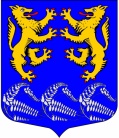              СОВЕТ ДЕПУТАТОВМУНИЦИПАЛЬНОГО ОБРАЗОВАНИЯ«ЛЕСКОЛОВСКОЕ СЕЛЬСКОЕ ПОСЕЛЕНИЕ»ВСЕВОЛОЖСКОГО МУНИЦИПАЛЬНОГО РАЙОНАЛЕНИНГРАДСКОЙ ОБЛАСТИЧЕТВЕРТОГО СОЗЫВАРЕШЕНИЕ26.05. 2021 г.дер. Верхние Осельки                                                                                         № 22                  О внесении изменений в решениесовета депутатов  от 05.03.2020 №14«Об утверждении Порядка предоставлениялицом, замещающим должность главы администрации по контракту, муниципальнуюдолжность, копий справок о доходах, расходах, об имуществе и обязательствах имущественного характера с отметкой о приемев соответствующие органы местного самоуправлениямуниципального образования «Лесколовское сельское поселение» Всеволожского муниципальногорайона Ленинградской области для размещения на официальном сайте муниципального образования«Лесколовское сельское поселение» Всеволожского муниципального района Ленинградской области и предоставления этих сведений общероссийским средствам массовой информации для опубликования»          В соответствии с п.4.3 ст.12.1 Федерального закона от 25.12.2008 №273-ФЗ «О противодействии коррупции», Указом Президента РФ от 10.12.2020 №778 «О мерах по реализации отдельных положений Федерального закона «О цифровых финансовых активах, цифровой валюте и о внесении изменений в отдельные законодательные акты Российской Федерации» совет депутатов муниципального образования  «Лесколовское сельское поселение» принял РЕШЕНИЕ:1. Подпункт «г» пункта 4  Порядка предоставления лицом, замещающим должность главы администрации по контракту, муниципальную должность, копий справок о доходах, расходах, об имуществе и обязательствах имущественного характера с отметкой о приеме в соответствующие органы местного самоуправления  муниципального образования «Лесколовское сельское поселение» Всеволожского муниципального района Ленинградской области для размещения на официальном сайте муниципального образования «Лесколовское сельское поселение» Всеволожского муниципального района Ленинградской области и предоставления этих сведений общероссийским средствам массовой информации для опубликования изложить в следующей редакции:«г) сведения об источниках получения средств, за счет которых совершены сделки (совершена сделка) по приобретению земельного участка, иного объекта недвижимого имущества, транспортного средства, ценных бумаг (долей участия, паев в уставных (складочных) капиталах организаций), цифровых финансовых активов, цифровой валюты, если общая сумма таких сделок превышает общий доход лица, замещающего должность главы администрации по контракту, муниципальную должность в муниципальном образовании «Лесколовское сельское поселение» Всеволожского муниципального района Ленинградской области, и его супруги (супруга) за три последних года, предшествующих отчетному периоду.».         2. Опубликовать настоящее решение в газете «Лесколовские вести» и на официальных сайтах муниципального образования в информационно - телекоммуникационной сети Интернет.3.Настоящее решение вступает в силу после официального опубликования.4. Настоящее решение направить в уполномоченный орган – орган исполнительной власти Ленинградской области, уполномоченный Правительством Ленинградской области на осуществление деятельности по организации и ведению регистра муниципальных нормативных правовых актов Ленинградской области, для внесения в федеральный регистр муниципальных нормативных правовых актов.         5. Контроль за исполнением решения возложить на постоянную комиссию по законности, правопорядку, общественной безопасности,  гласности и  вопросам местного самоуправления.          Глава муниципального образования                                                              А.Л.Михеев